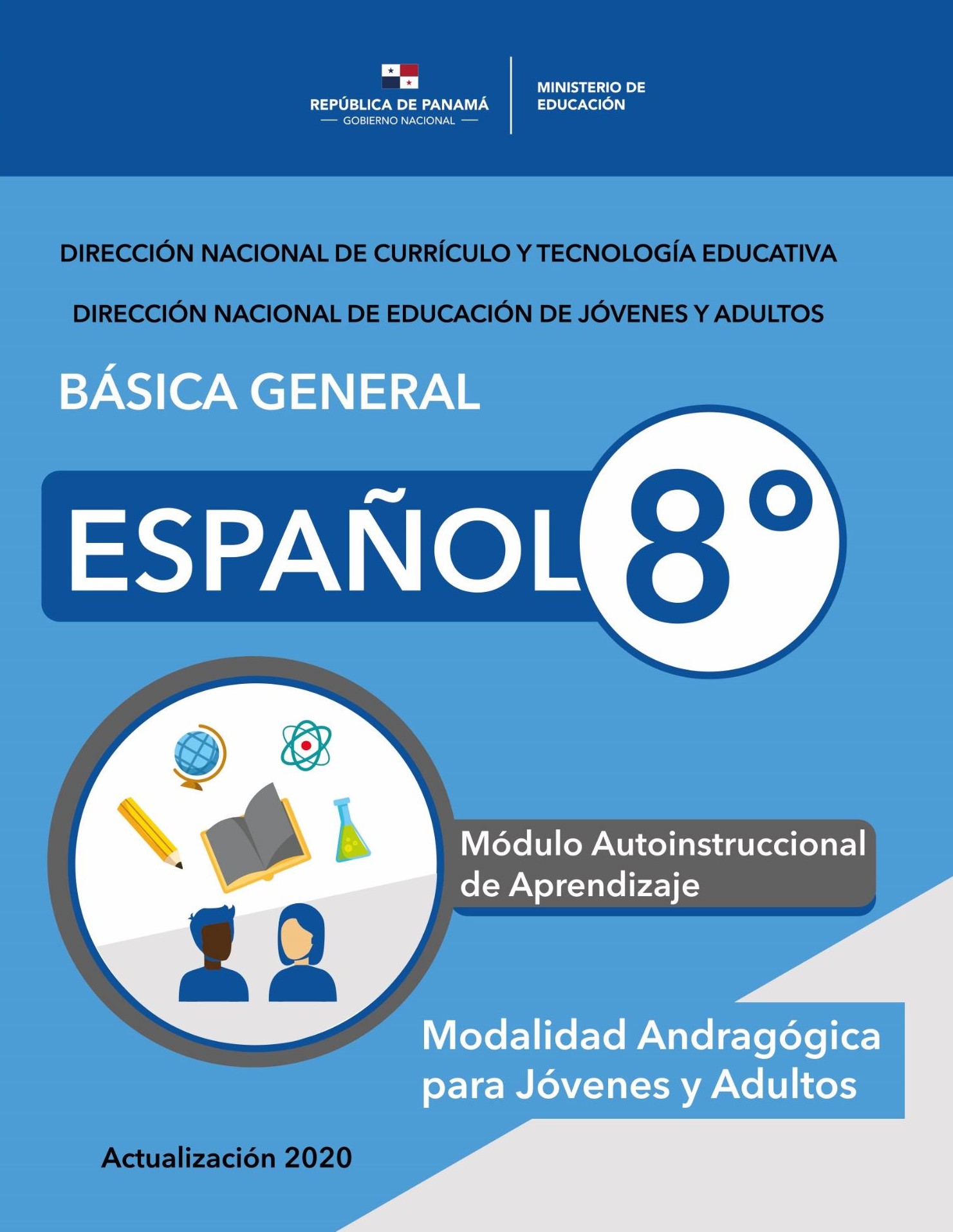 AUTORIDADESS. E. Maruja Gorday de VillalobosMinistraS. E. Ariel Rodríguez GilViceministro AcadémicoS. E. Rosa ArgüellesViceministra AdministrativaS. E. Ricardo SánchezViceministro de InfraestructuraGuillermo AlegríaDirector General de EducaciónCarmen Heredia ReyesDirectora Nacional de Currículo y Tecnología EducativaSonia Castro de SuarezDirectora Nacional de Educación de Jóvenes y AdultosCOLABORADORES EN REVISIÓN ACTUALIZACIÓN DE LOS MÓDULOS (2023) Aura Isabel ZamoraNora Luz HernándezREVISIÓN ORTOGRÁFICANora Luz HernándezAura Isabel ZamoraCOORDINADORA DE LA ACTUALIZACIÓNDoctora Érida Morales / Doctora Emelda GuerraMagister  Angela de LanderoDISEÑO Y DIAGRAMACIÓN--------------------------(DIRECCIÓN NACIONAL DE EDUCACIÓN DE JÓVENES Y ADULTOS)2023 - ÍNDICEContenidosÁrea: 1. Comunicación oral y escrita1.1. La comunicación: lingüística y no lingüística (oral y escrita)1. 2.  Expresión oral:  -El debate  1.3. Comunicación escrita: -notas y avisos  -  solicitud 1.4. Correcciones idiomáticas: -­‐ Tecnicismos -­‐Barbarismos -­‐ NeologismosÁrea: 2. Estructura de la lengua 2.1.-Elementos de la oración (sustantivo, adjetivo, artículo, pronombre, preposición, conjunción)2.2 -Oración simple -Unimembre y Bimembre2.3- El verbo- Concepto   - Función   - Formas no personales    2.4. Raíz y desinencias  2.5. - Verbos regulares 2.6. -Tiempos simples, modo indicativo, subjuntivo e imperativoÁrea: 3. Comprensión lectora3.1. Funciones del lenguaje:Metalingüística – Fática  - Referencial – Apelativa - Expresiva - Poética o estética3.2.  Comprensión del texto literario y no literario3.3. Análisis de textos no literarios -Progresión temática   -Estructura jerárquica- Resumen- Textos paratextuales (autor, narrador, tema, argumento)3.4. Campos semánticos . Sinónimos, antónimos, parónimos y homófonas-El diccionarioÁrea: 4. Apreciación y Creación Literaria4.1. La exposición de textos:  -argumentación –exposición4.2. Los géneros literarios: Novela, cuento, poesía: versos, estrofas y rimas (asonante y consonante)  -Prosa4.3. Textos no literarios:  - Noticia, crónicas, folletos.4.4. Género cinematográfico.  -La historieta, comic, caricatura4. 5. Estructura del género cinematográfico: Argumento, protagonista y antagonista.MÓDULO AUTOINSTRUCCIONAL DE APRENDIZAJEESPAÑOL 8°CONTENIDOSÁrea: 1. Comunicación oral y escrita1.1. La comunicación: lingüística y no lingüística (oral y escrita)1. 2.  Expresión oral:  -El debate  1.3. Comunicación escrita: -notas y avisos  -  solicitud     - Las cartas de solicitud1.4. Correcciones idiomáticas: -­‐ Tecnicismos -­‐Barbarismos -­‐ NeologismosÁrea: 2. Estructura de la lengua 2.1.-Elementos de la oración (sustantivo, adjetivo, artículo, pronombre, preposición, conjunción)2.2 -Oración simple -Estructura2.3- El verbo- Concepto   - Función   - Formas no personales     2.4. Raíz y desinencias   			 2.5. - Verbos regulares 2.6. -Tiempos simples, modo indicativo, subjuntivo e imperativoÁrea: 3. Comprensión lectora3.1. Funciones del lenguaje: Metalingüística – Fática  - Referencial – Apelativa - Expresiva - Poética o estética3.2.  Comprensión del texto literario y no literario3.3. Análisis de textos no literarios -Progresión temática   -Estructura jerárquica- Resumen- Textos paratextuales (autor, narrador, tema, argumento)3.4. Campos semánticos . Sinónimos, antónimos, parónimos y homófonas-El diccionarioÁrea: 4. Apreciación y Creación Literaria4.1. La exposición de textos:  -argumentación –exposición4.2. Los géneros literarios: Novela, cuento, poesía: versos, estrofas y rimas (asonante y consonante)  -Prosa 			4.3. Textos no literarios:  - Noticia, crónicas, folletos.4.4. Género cinematográfico.  -La historieta, comic, caricatura4. 5. Estructura del género cinematográfico: Argumento, protagonista y antagonista.IntroducciónRespetado Participante, recibe un cordial saludo y deseos de éxitos en este nuevo trimestre. El Módulo de Español de octavo grado, ha sido elaborado especialmente para usted, con la firme convicción de que sabrá aprovechar al máximo las ventajas que tiene para la mejor comprensión y adquisición de los conocimientos.Tienes la oportunidad de medir y construir tu propio aprendizaje, serás capaz de demostrar habilidades que tal vez no conocías; ya que este módulo contiene experiencias de aprendizaje que te llevarán a comprobar si realmente ha asimilado significativamente lo que necesita aprender. De no sentirse satisfecho (a) con los resultados, usted puede volver a estudiar el tema, hasta que obtenga el conocimiento que requiere.Las áreas de conocimientos que se presentan en este módulo son las siguientes:		Área: 1. Comunicación oral y escritaÁrea: 2. Estructura de la lengua Área: 3. Comprensión lectoraÁrea: 4. Apreciación y Creación LiterariaTodas estas áreas tienen una gran importancia para tu formación intelectual, desarrollo de competencias y tu relación con las demás personas.Al finalizar el estudio de este módulo, debes lograr los siguientes objetivos:Expresar sus pensamientos de manera coherente y con una actitud crítica y reflexiva (en forma oral y escrita), mediante diversos actos comunicativos. Producir e interpretar mensajes con coherencia y corrección.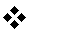 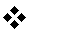 Disfrutar de la lectura y la escritura como formas de comunicación, recreación y enriquecimiento cultural.Identificar las normas básicas de puntuación en diferentes textos.El logro de estos objetivos dependerá del entusiasmo e interés que tengas para adquirir los aprendizajes; recordando siempre lo importante que serán para ti estos conocimientos, tanto en el aspecto académico como espiritual.Te exhorto, entonces, a que empieces a leer, a hacer el análisis de los temas, comprender, para que te sirvan de manera práctica en tus proyectos. Espero que llenen tus expectativas y deseos de superación.ESTRUCTURA GENERAL DEL MÓDULO DE AUTOAPRENDIZAJEEl Módulo que tienes en tus manos es un instrumento de apoyo para tu auto aprendizaje y en él se detallan los materiales de estudio, de tal manera que puedas como participante administrar los contenidos y actividades de aprendizaje que encontrarás en el mismo sin la ayuda de un tutor. A continuación, te describo: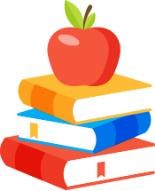 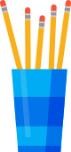 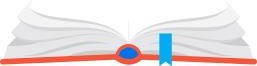 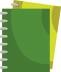 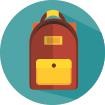 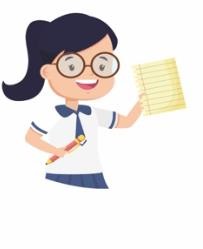 CONSIGNAS DE APRENDIZAJE.Recogen los objetivos planteados en la asignatura y se relacionan con las actividades y experiencias de aprendizaje.MINISTERIO DE EDUCACIONDIRECCION NACIONAL DE EDUCACION DE JOVENES Y ADULTOSDIRECCION REGIONAL DE EDUCACION DE JOVENES Y ADULTOS _________________MODULO DE AUTOAPRENDIZAJE ASIGNATURA: ______ESPAÑOL__________    GRADO: ___8vo__     BLOQUE DE MATERIA: (B1/B2) ______HORAS DE DURACION: __48_____	HORAS: PRESENCIALESObjetivos generales de 8°: Producir e interpretar mensajes en los que intervengan el lenguaje verbal y los no verbales con coherencia y corrección. Conocer y usar con propiedad en forma razonada y adecuada los elementos morfosintácticos, léxico-semánticos, las normas básicas de acentuación y puntuación en diferentes tipos de textos. Producir e interpretar textos de intención literaria, orales y escritos, desarrollando actitudes críticas y creativas que le permitan disfrutar de la lectura y escritura como formas de comunicación, y valorar las obras relevantes de la tradición literaria como fuente de enriquecimiento cultural.Disfrutar de la lectura y escritura como formas de comunicación, como medios de recreación y fuentes de enriquecimiento cultural.Asignaturas correlacionadas: Valores éticos y relaciones humanas, matemática, tecnología.              Área 1. Comunicación oral y escrita               Antes de iniciar el primer tema, responda las siguientes preguntas:¿Es importante comunicarse? Sí ___ o No ____ ¿Por qué?____________________________________________________________________________________________________________________________________________________________________¿A qué se refiere la comunicación lingüística?______________________________________________________________________________________________________________________________________________________________________¿Qué es la comunicación no lingüística?______________________________________________________________________________________________________________________________________________________________________¿Cuál consideras que es la diferencia entre un diálogo y un debate?______________________________________________________________________________________________________________________________________________________________________	Contenidos temáticos. Tema 1 Comunicación lingüística y no lingüística    Objetivos de Aprendizaje: Analiza y utiliza diferentes tipos de mensajes verbales y no verbales para transmitir ideas y pensamientos con coherencia, cohesión y claridad.	Indicadores de logro: Analiza y utiliza diferentes tipos de mensajes verbales y no verbales para transmitir ideas y               pensamientos con coherencia, cohesión y claridad.	Valora el uso del idioma al participar en conversaciones, para opinar acerca de situaciones que afectan su entorno, tomando en cuenta el saber escuchar con respeto. Comunicación lingüística y no lingüística   La comunicación es el proceso de transmisión de información entre dos o más individuos. La comunicación es fundamental para la existencia y el desarrollo de la vida en sociedad.Los seres vivos se comunican a través de sistemas específicos. En el caso de las personas, utilizamos lenguaje verbal y/o lenguaje no verbal, ya sean en forma oral o escrita, para lograr niveles óptimos de comprensión.La comunicación lingüística o verbal La comunicación lingüística es la que se realiza mediante el uso de la palabra, en forma oral o escrita.La palabra y otros signos lingüísticos se utilizan para formar frases, proposiciones, oraciones, textos, que conforman mensajes dirigidos desde el emisor al receptor para que éste los decodifique con la participación de otros elementos necesarios y pueda comprenderlos. Cuando se emiten sonidos articulados, es decir palabras en forma hablada, la comunicación es oral. El receptor la percibe de manera casi inmediata.Ejemplo: Una conversación entre compañeros de trabajo, entre madre e hija, entre participante-participante, Cuando la emisión de mensajes se hace a través de códigos escritos, la comunicación es escrita.A diferencia de la oral, la comunicación escrita puede perdurar más en el tiempo. Por ejemplo: jeroglíficos, textos impresos, cartas, correo electrónico, mensajes de WhatsApp. Ejemplo:Estimado cliente:Le corroboramos que la cita para revisión técnica de su equipo de telefonía está programada para el 15 de mayo de este año. Para cualquier consulta adicional puede ponerse en contacto con atención al cliente al teléfono 9000 9000.Reciba atento saludo,La comunicación no lingüística o no verbalLa comunicación no lingüística es la que transmite mensajes haciendo uso de signos no lingüísticos. En ocasiones, se produce de manera inconsciente, de tal manera que le cuesta mucho al receptor interpretar y decodificar imagen con expresiones corporales, y por lo tanto, resulta un mensaje ambiguo.La comunicación no verbal es la más antigua; de hecho, el hombre se comunicaba mediante gestos, expresiones corporales. La comunicación no lingüística muchas veces sirve para reforzar el mensaje que se transmite verbalmente, y así, contribuye a que el receptor pueda decodificar mejor el mensaje.Con el paso del tiempo, la comunicación no verbal evoluciona y surge, producto de la interacción y desarrollo cultural, la comunicación verbal. Hay diferentes tipos de comunicación no verbal: Paralingüísticas: Tonos, sonidos de emociones, sentimientos, miedo, sorpresa.Kinésicas: Lenguaje corporal total o de alguna de las partes del cuerpo, movimientos.Proxémica: Proximidad espacial y entre los interlocutores.Muchas veces los dos tipos de comunicación, lingüística y no lingüística, se utilizan simultáneamente al transmitir un mensaje para lograr propósitos determinados. Se pueden percibir en cine, historietas, anuncios publicitarios.                                    Comunicación lingüística y comunicación no lingüística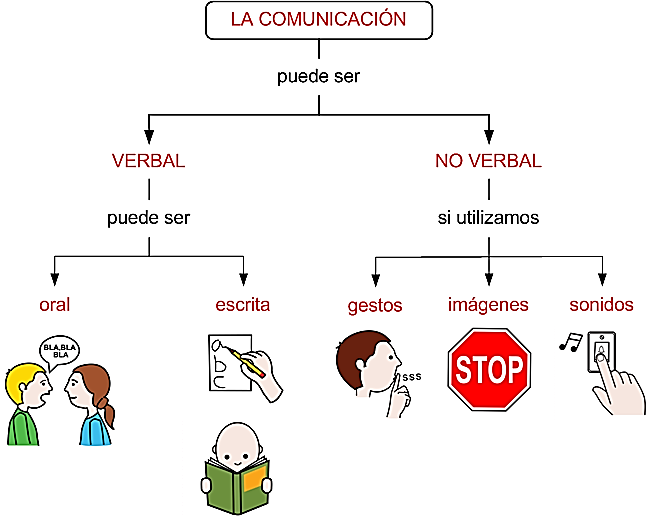 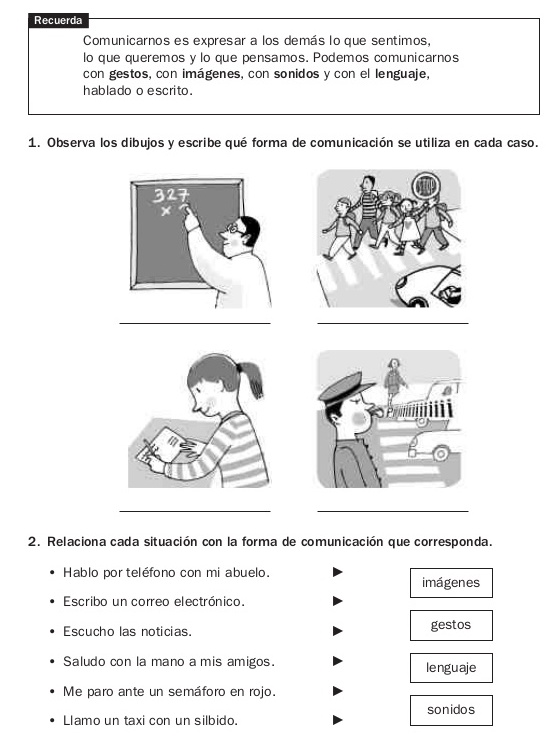                            Anota los temas que consideras más importantes 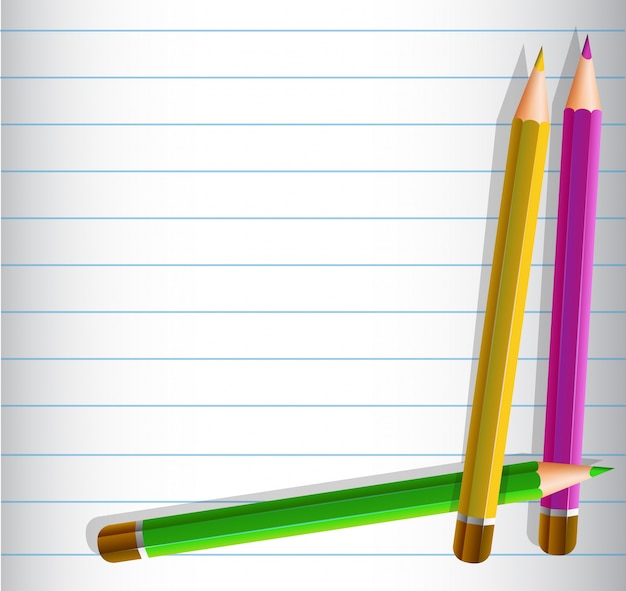 Antes de exponer el segundo tema, responda las siguientes preguntas:¿Qué es un debate?____________________________________________________________________________________________________________________________________________________________________Anota dos características de un debate.:______________________________________________________________________________________________________________________________________________________________________Anota dos temas importantes de tu comunidad sobre los que te gustaría debatir:______________________________________________________________________________________________________________________________________________________________________¿Cuál consideras que es la diferencia entre un diálogo y un debate?______________________________________________________________________________________________________________________________________________________________________               Tema 2       El Debate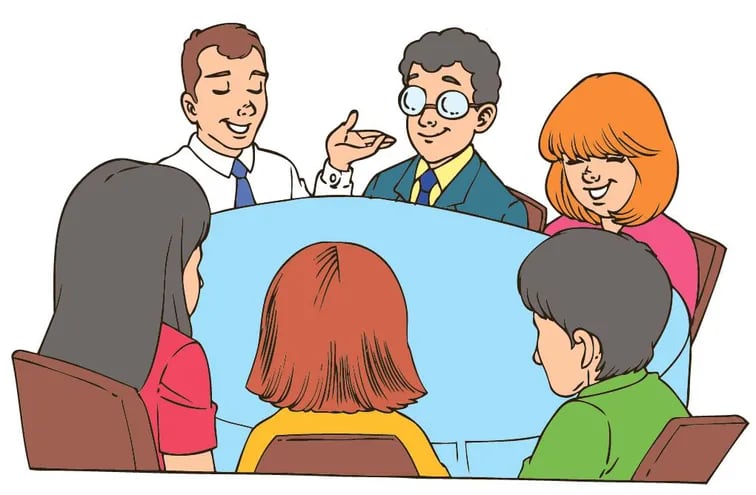 Objetivos de Aprendizaje: Valora el uso del idioma al participar en conversaciones, para opinar acerca de situaciones que afectan su entorno, tomando en cuenta el saber escuchar con respeto.Indicadores de logro: Valora el uso del idioma al participar en conversaciones, para opinar acerca de situaciones que afectan su entorno, tomando en cuenta el saber escuchar con respeto.2.1. ConceptoEl debate como estrategia de aprendizaje, es una discusión dirigida y estructurada entre, al menos dos personas o equipos que exponen sus ideas y argumentos sobre un tema en particular, ante un público, presentando enfoques, posiciones o puntos de vista opuestos.  Concretamente, y de acuerdo a Fuentes, Chávez, Carbonell, y Coquelet, (2004) “se puede identificar un debate cuando se observa a dos o más individuos en un diálogo que enfrenta posiciones o puntos de vista argumentalmente opuestos” (p. 19).2.2. CaracterísticasAl ser el debate una discusión estructurada, debe contar necesariamente con la presencia de un moderador, quien no interfiere con opiniones personales sobre el tema en cuestión, sino que solo se remite a regular la participación de los debatientes y a regular los tiempos de intervención.El debate debe tener como referencia un conflicto de opinión, es decir, deben existir dos puntos de vista contrapuestos frente a un mismo tema (los que deben competir, mediante la argumentación, por la evaluación de un jurado);El intercambio argumentativo debe respetar normas básicas de convivencia y no impedir la libertad de expresión.Además, el moderador debe introducir el debate (presentando el tema a discutir) y concluirlo (haciendo una síntesis de los argumentos más relevantes mencionados por los participantes).2.3. Tipos de debate.El debate implica “[en sentido estricto] una competición (un reto, un desafío) entre dos antagonistas en la que, a diferencia de lo que ocurre en una simple discusión, existe una tercera parte (un juez, un auditorio) cuya aprobación buscan los dos contendientes” (Fuentes et. al, 2004, 21).En este sentido, es posible identificar tres tipos de debate:Debate parlamentario: Es de naturaleza política y se relaciona con la labor que realizan los parlamentarios en el Congreso. En él participan grupos de personas que, generalmente, adoptan posiciones contrarias para discutir temas en pos del bienestar de una nación (en el caso del Poder Legislativo, el objetivo es promulgar o rechazar una determinada ley).Debate de proyectos: Su objetivo es discutir distintas propuestas para llevarlas a cabo; para ello, cada participante presenta material de apoyo que fundamente su idea (libros, presentaciones PowerPoint, videos, entre otros).Litigación oral: Se relaciona el ámbito judicial y “está orientado hacia la deliberación en una asamblea que debe escuchar las argumentaciones de bancadas opuestas en sus puntos de vista con el fin de tomar una decisión.La decisión se toma en un juicio que determinará la razonabilidad de las argumentaciones y su capacidad de resolver el conflicto al que se refieren según un jurado previamente establecido” (Fuentes et. al, 2004, 26).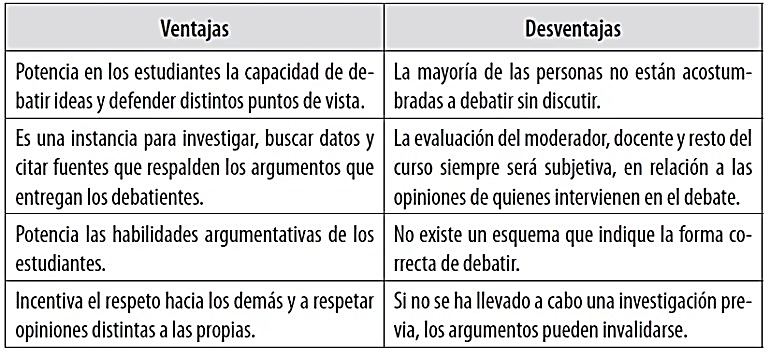 Lee cuidadosamente y repasa los contenidos del tema 2.Haz un resumen en tu carpeta de Español sobre los aspectos relevantes del debate.Escribe dos temas que deseas proponer para realizar un debate.Resuelve el siguiente taller, relacionado con los contenidos desarrollados,Expresa un pensamiento tuyo, personal, auténtico, utilizando la forma de comunicación lingüística verbal.Expresa el mismo pensamiento tuyo, personal, en forma de comunicación no verbal.Anota tres componentes que se requieren para realizar un debate.¿Cómo participarías en un debate: * Asignas el tema,  * Eres el moderador, o * sustentas con argumento tu punto de vista?Autoevaluación  (entregable)         Objetivos de Aprendizaje								Evaluación	1.Identifica los elementos de la comunicación verbal.			1. Defina qué es comunicación verbal.	2.Identifica los elementos de la comunicación no verbal.			2. Anota tres clases de comunicación no verbal.	3.Compara códigos verbales y no verbales adecuados al texto.			3. Identifica y completa las imágenes de CNV y CV.	4.Estructura discursos utilizando códigos verbales y no verbales 		4 Organiza, estructura  y presenta un debate.  	mediante la aplicación de diversas técnicas de expresión oral.	               sobre un tema de interés.Identifica imágenes de comunicación no verbal (CNV) y agrega signos lingüísticos para tener imágenes de comunicación verbal (CV)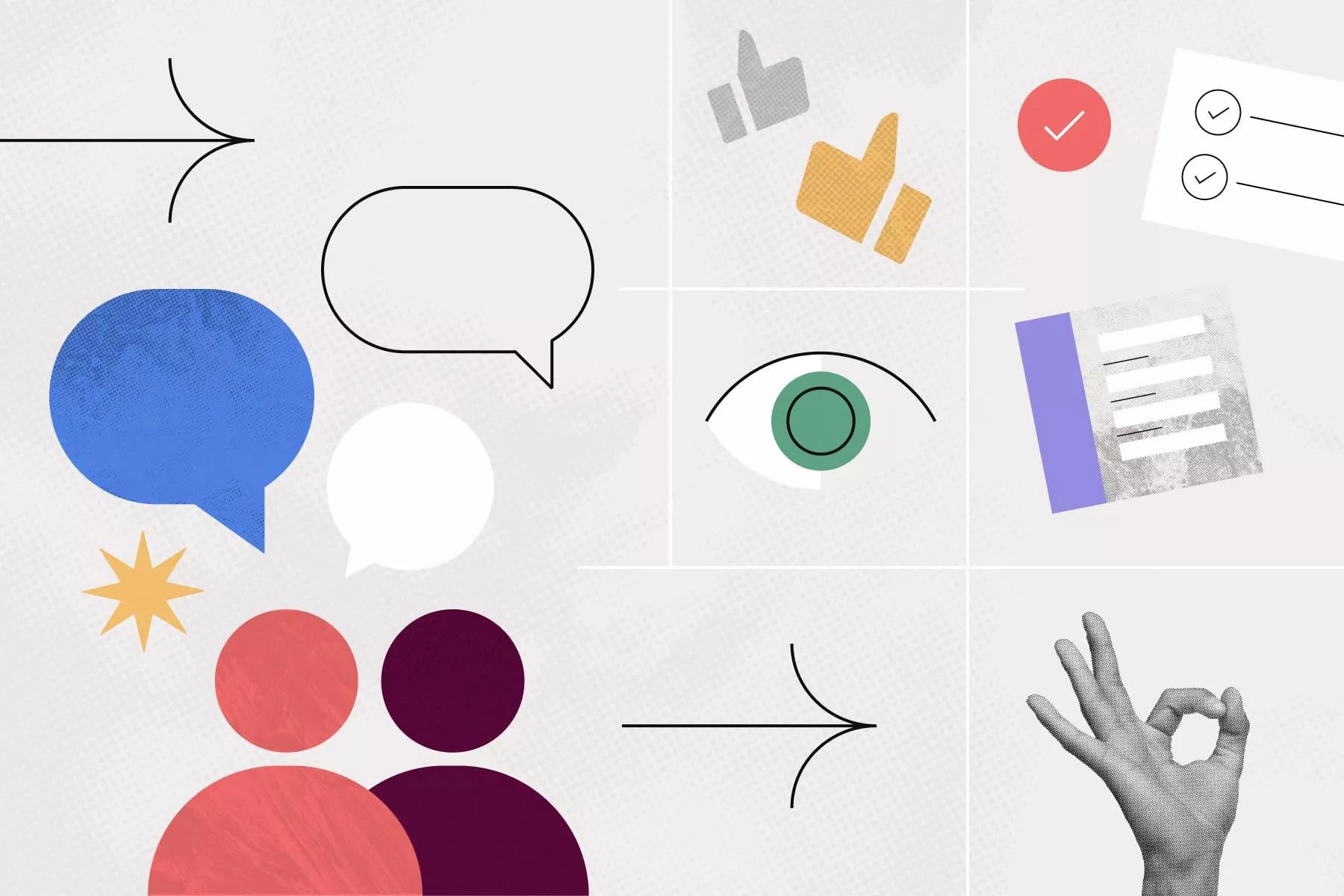 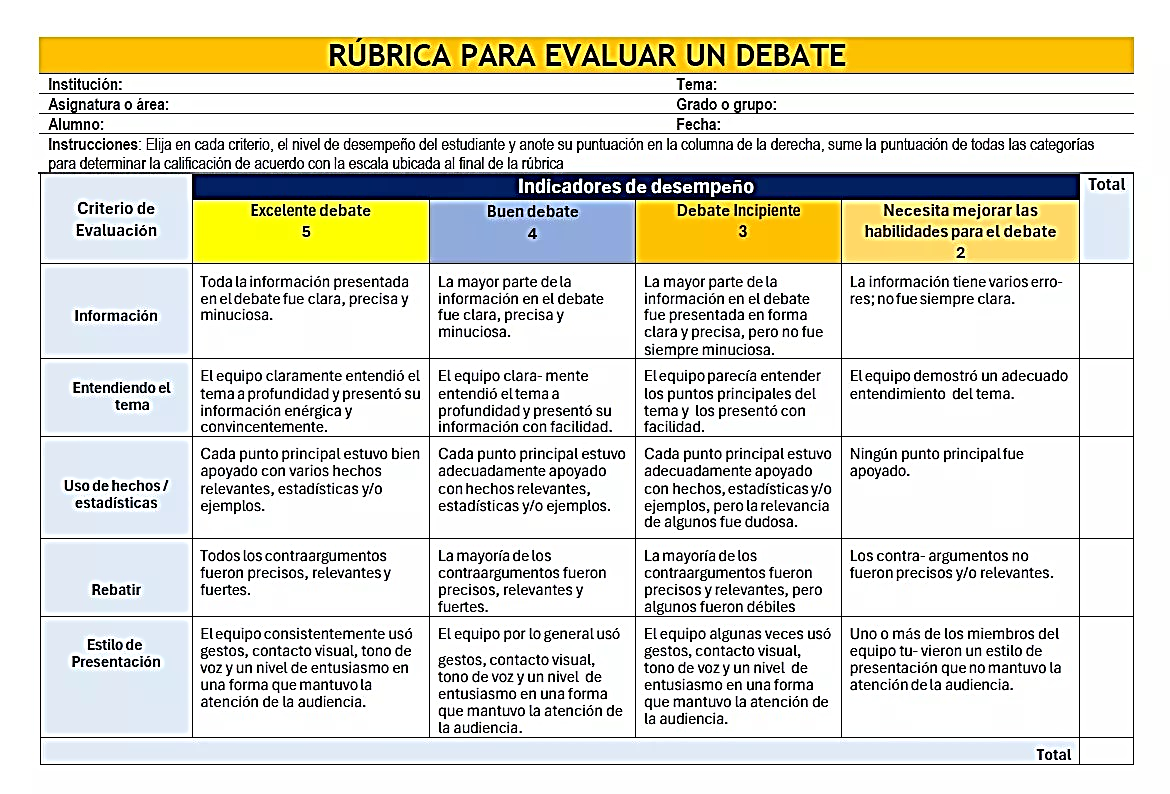 LISTA DE COTEJO PARA EVALUAR UNA SESIÓN DE APRENDIZAJELISTA DE COTEJO PARA EVALUAR UNA SESIÓN DE APRENDIZAJELISTA DE COTEJO PARA EVALUAR UNA SESIÓN DE APRENDIZAJELISTA DE COTEJO PARA EVALUAR UNA SESIÓN DE APRENDIZAJELISTA DE COTEJO PARA EVALUAR UNA SESIÓN DE APRENDIZAJELISTA DE COTEJO PARA EVALUAR UNA SESIÓN DE APRENDIZAJECentro EDJA: Centro EDJA: Centro EDJA: Tema: Comunicación verbal y no verbalTema: Comunicación verbal y no verbalTema: Comunicación verbal y no verbalAsignatura / Área: Español / Comunicación oral y escritaAsignatura / Área: Español / Comunicación oral y escritaAsignatura / Área: Español / Comunicación oral y escritaGrupo: 8°Grupo: 8°Grupo: 8°Participante Aprendiz:Participante Aprendiz:Participante Aprendiz:Fecha:Fecha:Fecha:Instrucciones: Marque con una X los criterios que el Aprendiz demostró y deje en blanco los aquellos que debe mejorar.Instrucciones: Marque con una X los criterios que el Aprendiz demostró y deje en blanco los aquellos que debe mejorar.Instrucciones: Marque con una X los criterios que el Aprendiz demostró y deje en blanco los aquellos que debe mejorar.Instrucciones: Marque con una X los criterios que el Aprendiz demostró y deje en blanco los aquellos que debe mejorar.Instrucciones: Marque con una X los criterios que el Aprendiz demostró y deje en blanco los aquellos que debe mejorar.Instrucciones: Marque con una X los criterios que el Aprendiz demostró y deje en blanco los aquellos que debe mejorar.Criterios de evaluaciónSiempre10-9Casi siempre8-7Casi siempre8-7Nunca6-5ObservaciónEl aprendiz participa activamente en la sesiónSe logran los objetivos Existe coherencia entre los gestos y ademanes con las palabras que usa al expresar el mensaje..Presenta y sustenta argumentos en el debate. Considera la valoración del tiempo en la comunicación